Администрация Покатеевского сельсоветаАбанского района Красноярского краяПОСТАНОВЛЕНИЕ00.00.2023г                                с. Покатеево                                     №00ОБ УТВЕРЖДЕНИИ ПРОГРАММЫ ПРОФИЛАКТИКИ НАРУШЕНИЙ В РАМКАХОСУЩЕСТВЛЕНИЯ МУНИЦИПАЛЬНОГО КОНТРОЛЯ НА АВТОМОБИЛЬНОМ ТРАНСПОРТЕ И В ДОРОЖНОМ ХОЗЯЙСТВЕ В ГРАНИЦАХ НАСЕЛЕННЫХ ПУНКТОВ ПОКАТЕЕВСКОГО СЕЛЬСОВЕТА на 2024 годВ соответствии со 44 Федерального закона от 31.07.2020 N 248-ФЗ «О государственном контроле (надзоре) и муниципальном контроле в Российской Федерации», постановлением Правительства РФ от 25.06.2021 N 990 «Об утверждении Правил разработки и утверждения контрольными (надзорными) органами программы профилактики рисков причинения вреда (ущерба) охраняемым законом ценностям», с учетом требований Положения  о муниципальном контроле на автомобильном транспорте  и в дорожном хозяйстве в границах населенных пунктов  Покатеевского сельсовета, утвержденного решением Покатеевского сельского Совета депутатов от 29.09.2021 № 14-38р, руководствуясь ст. 7 Устава  Покатеевского сельсовета Абанского района Красноярского края, ПОСТАНОВИЛА:1. Утвердить программу профилактики нарушений в рамках осуществления муниципального контроля на автомобильном транспорте  и в дорожном хозяйстве в границах населенных пунктов  Покатеевского сельсовета на 2024 год.2. Постановление вступает в силу в день, следующий за днем официального опубликования в периодическом печатном издании Покатеевского сельсовета «Вести» и подлежит применению с 01.01.2024.3. Контроль за исполнением постановления оставляю за собой.Глава Покатеевского сельсовета                                                                     Н.А. СильченкоПриложениек Постановлениюадминистрации Покатеевского сельсоветаот 00.00.2022 № 00ПРОГРАММАПРОФИЛАКТИКИ НАРУШЕНИЙ В РАМКАХ ОСУЩЕСТВЛЕНИЯМУНИЦИПАЛЬНОГО КОНТРОЛЯ НА АВТОМОБИЛЬНОМ ТРАНСПОРТЕ И В ДОРОЖНОМ ХОЗЯЙСТВЕ В ГРАНИЦАХ НАСЕЛЕННЫХ ПУНКТОВ ПОКАТЕЕВСКОГО СЕЛЬСОВЕТА на 2024 годАнализ текущего состояния осуществления вида контроля, описание текущего уровня развития профилактической деятельности контрольного (надзорного) органа, характеристика проблем, на решение которых направлена программа профилактики рисков причинения вредаКоличественный рост автомобильного парка и значительное превышение тоннажа современных транспортных средств над эксплуатационными нормативами приводит к ускоренному износу и преждевременному разрушению автомобильных дорог и искусственных сооружений на них. Прочностные характеристики существующих автомобильных дорог не позволяет осуществлять движение современных тяжеловесных транспортных средств.Ранее данный вид контроля не осуществлялся, провести анализ текущего состояния осуществления вида контроля и описание текущего уровня развития профилактической деятельности не представляется возможным.Несоблюдение подконтрольными лицами обязательных требований дорожного законодательства может повлечь за собой нарушение обязательных требований. Для обеспечения состояния безопасности охраняемых законом ценностей, снижения причинения вреда жизни, здоровью граждан, либо к угрозе причинения вреда, необходимо стремиться к росту числа законопослушных подконтрольных лиц и  повышению уровня их правовой грамотности.Проведение профилактических мероприятий, направленных на соблюдение подконтрольными лицами обязательных требований дорожного законодательства будет способствовать повышению их ответственности, а также снижению количества совершаемых нарушений.     2. Цели и задачи реализации программы профилактики рисков причинения вреда2.1. Целью Программы является уменьшение количества правонарушений, совершаемых хозяйствующими субъектами в области сохранности автомобильных дорог местного значения.2.2.. Задачей Программы является создание системы профилактики правонарушений в области сохранности автомобильных дорог местного значения муниципального образования, направленной на выявление и устранение причин и условий, способствующих совершению правонарушений, правового информирования путем доведения до хозяйствующих субъектов посредством размещения на официальном сайте органов местного самоуправления в сети Интернет (далее - Сайт) нормативно-правовой базы в сфере сохранности автомобильных дорог местного значения муниципального образования.3. Перечень профилактических мероприятий, сроки (периодичность) их проведения.4. Показатели результативности и эффективности программы профилактики рисков причинения вреда:      4.1. Создание системы профилактики правонарушений в области сохранности автомобильных дорог местного значения муниципального образования, направленной на выявление и устранение причин и условий, способствующих совершению правонарушений.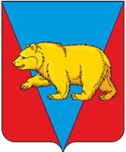 N п/пНаименование мероприятияОтветственный исполнительСрок исполнения1информированиеГлава сельсоветаВ течении года2обобщение правоприменительной практикидо 1 июля года, следующего за отчетным годом, на официальном сайте администрации в специальном разделе, посвященном контрольной деятельности.Глава сельсоветаДо 1 июля года, следующего за отчетным3объявление предостереженийГлава сельсоветаВ течении года4Консультирование контролируемых лиц осуществляется по телефону, посредством видео-конференц-связи, на личном приеме либо в ходе проведения профилактических мероприятий.Консультирование осуществляется в устной или письменной  по следующим вопросам:     1) организация и осуществление муниципального контроля на автомобильном транспорте;                               2) порядок осуществления контрольных мероприятий, установленных настоящим Положением;                                                       3) порядок обжалования действий (бездействия) должностных лиц, уполномоченных осуществлять муниципальный контроль на автомобильном транспорте;                                                          4) получение информации о нормативных правовых актах (их отдельных положениях), содержащих обязательные требования, оценка соблюдения которых осуществляется администрацией в рамках контрольных мероприятий.Глава сельсоветаВ течении года5профилактический визит проводится ежегодно  Глава сельсоветаВ течении года